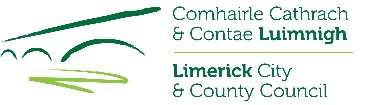 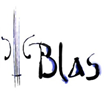 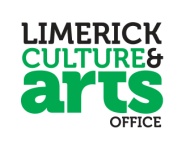 Blas International Summer School for Traditional Irish Music and Dance Bursary Award 2021 APPLICATION FORM 2021    REF: BURS21CLOSING DATE FOR APPLICATIONS: 5pm, Wednesday 19th May 2021No late applications will be accepted.By reading the Criteria and Eligibility Guidelines, you give yourself the best chance of being funded. Please, tick the box below to indicate that you have read and understood the Criteria and Eligibility Guidelines.  I confirm I have read the Guidelines for Applicants for the Award for which I am applying. Details of further funding opportunities are announced through our on-line Culture and Arts Office Newsletter. Please tick the box below to receive.  I would like to receive Limerick Culture and Arts Office e-Newsletter.SECTION 1: CONTACT DETAILS AND PROPOSAL OVERVIEWSECTION 2: DETAILS OF THE APPLICATIONInformation provided for question 1, the samples of work and the overall approach to the application will be used primarily to mark Criterion A. Overall quality of the proposal (15 marks).Please outline your reasons for applying for the Blas International Summer School Bursary Award (200 words maximum)Information provided for question 2 will be used primarily to mark Criterion B. Impact: Providing professional development Please explain:The significance of participating to your musical development (15 marks) How participating promotes the highest standards in creativity and excellence (15 marks)(300 words maximum)SECTION 3: ABOUT THE APPLICANT Information provided in this section along with the requested supporting material will be used primarily to mark Criterion C. Applicant’s track record and relevant experience (40 marks).Please give details of relevant education and experience: Postgraduate / Degree / Diploma /Certificate:Please name any organisations or individuals with whom you are involved musically or with dance (e.g. Comhaltas branch, music teacher, bands, orchestras, other musical experience etc.)Details/level of musical instruments played/dancePlease give details of any other relevant musical/dance experience: Courses / Seminars:Supporting material: ALL applicants must submit up to 3 good examples of their work, such as sound files and images, URL links to video recordings/sound/media files, etc. (Please, remember to include passwords for password protected files); Submit examples that best represent your current practice.Post-secondary school applicants must submit a musical/dance CV. CV should be no longer than 3 A4 pages. No CV is required for those who are in Secondary education, or are taking the Leaving Cert in 2021.SECTION 4: DEMONSTRABLE NEED, INCLUDING FINANCIAL, CREATIVE, OR PROFESSIONAL NEEDInformation provided in this section along with the requested supporting material will be used primarily to mark Criterion D. Demonstrable need (15 marks).This is your opportunity to make a case for the bursary award (Maximum 200 words)SECTION 5: DECLARATION – to be completed and signed by all applicants.I have read and understood the Guidelines Document for this Grant Scheme. I understand that this is a competitive process and agree to adhere to the criteria, terms and conditions as outlined in the Guidelines Document. I attach the required documents.I understand that I must return relevant receipts and/or a set of accounts and a post event report when the event is complete. I certify that all the information provided for the purpose of this application, and all information given in any documentation submitted in support of the application is truthful and accurate. Signed by applicant: _______________________________ (electronic signatures accepted)Name in Block Capitals: 				Date: Signed by Parent/Guardian of applicant if under 18 years: _______________________________ (electronic signatures accepted)Name in Block Capitals:				Date: SECTION 6: SUBMITTING YOUR APPLICATIONApplications are accepted by email only. When emailing, please, ensure that you have read the technical requirements as outlined in the Guidelines.Limerick Culture and Arts Office, Limerick City and County Council will not take responsibility for emailed applications undelivered due to non-compliance with the technical requirements.Return Competed Application Forms and supporting documentation to:artsofficesubmissions@limerick.ie	Please include the following reference in the e-mail subject line: BURS21 Applicant’s NameCLOSING DATE FOR APPLICATIONS: 5PM, WEDNESDAY 19 MAY 2021No late applications will be accepted.Limerick Culture and Arts Office phone number: 061 556370 (line open Mon – Fri, 9am-5pm).Please note: The processing of any personal data by Limerick City and County Council is governed by the General Data Protection Regulation (GDPR) (EU) 2016/679.​​Data Protection Statement:Any personal information you give us will be processed, stored and managed in strict accordance with General Data Protection Regulations.The purpose for processing your data is to process your application for a Summer School Bursary, in line with the criteria of this award. The information you provide will be assessed by an Assessment Panel. Your information will be retained in accordance with Limerick City and Council’s General Data Protection Policy and Limerick City and County Council’s implementation of the National Retention Policy. If you do not furnish the personal data requested, Limerick City and County Council will not be able to process your application.You have the following rights, in certain circumstances and subject to applicable exemptions, in relation to your personal data:•           the right to access the personal data that we hold about you, together with other information about our processing of that personal data•           the right to require us to rectify any inaccuracies in your personal data•           the right to require us to erasure your personal data•           the right to request that we no longer process your personal data for particular purposes•           the right to object to our use of your personal data or the way in which we process itPlease note that to help protect your privacy; we take steps to verify your identity before granting access to personal data.If you would like to exercise any of these rights, please submit a request to our Data Protection Officer outlining the specific details of the request: Email: dataprotectionofficer@limerick.ie  All valid requests will be processed without undue delay and in any event within one month of receipt of the request. This period may be extended by up to two further months where necessary.Internal Use OnlySubmission Date:Ref. No. Name of the ApplicantName and address of contact person for correspondencee-mail PhoneOccupationEmployedOccupation3rd Level StudentOccupation2nd Level StudentOccupationOther